ZOZNAM ŽIAKOV 1.B TRIEDY1. Zuzana  A.                                   14. Karin K.      2. Ema  B.                                        15. Ella L.        3. Dávid  D.                                    16. Zuzana L.4. Klára  F.                                        17. Adam L.5. Sarah  F.                                       18. Michal P.6. Martin  G.                                    19. Martin P.7. Šimon  Ha.                                   20. Anna Mária P.8. Karin  H.                                       21. Lukáš S.9. Natália  H.                                    22. Patrik S.10. Marko K.                                    23. Adam S.11. Igor K.                                         24. Sára Š.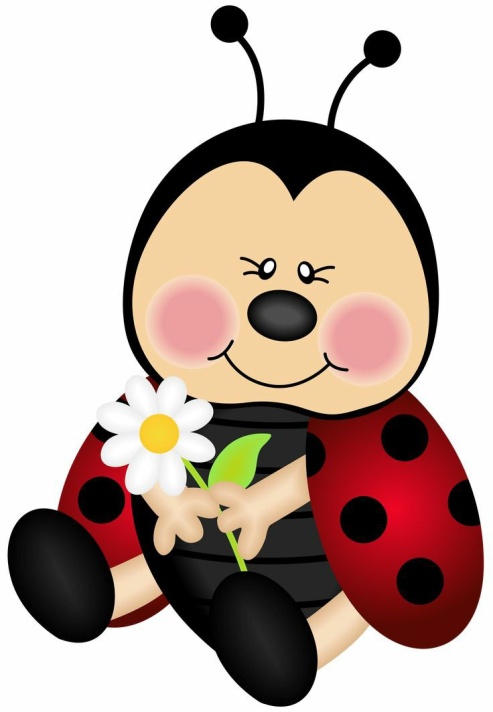 12. Mia K.                                         25. Patrik Z.13. Daniel K. Triedna učiteľka:                           Vychovávateľka:                                             Mgr. Mária Repková                    Mgr. Ľubomíra Kušnírová